p r a y . e v a n g e l i z e . d i s c i p le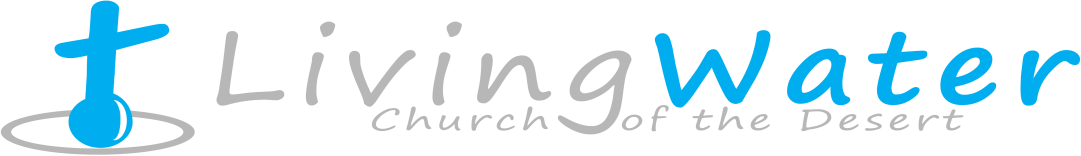     August 17, 2017             Message: The Main Sign of Christ’ Deity            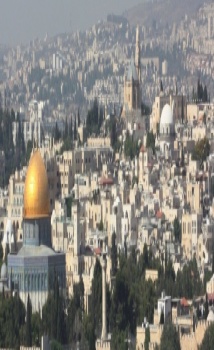                                Bible Text: John 20:1-24                                                                                   Outline:  1. The main sign seen by  Mary  Magdalene.2. The main sign seen by  the two disciples.   3. The main sign with an awesome message.                       4. The main sign model for the ten  disciples.    ARE YOU READY to make ONE disciple in 2017? This is God’s mission for your life. Jesus made 12 disciples, then 70, then 120 were present in the upper room , then 500 were present at His ascension to heaven. Do you have friends, co-workers, neighbors, brothers and sisters in the family, relatives? Make a list with their name and start to pray for them. We are here every Wednesday at 6 PM and Saturday at 11 AM to help you, train you and provide books, Bibles, flyers, and even a lunch to your friends. Therefore, be ready to put into practice the Great Commission, or Jesus’ last Words before ascension.  Matthew 29:19-20 says that all heavenly power is available to you to make disciples.” Go therefore and make disciples of all nations, baptizing them….and teaching them to observe all things I have commanded you, and I am with you always, even to the end of the age.”        INVITE a FRIEND" in the month of April. John 15:8-"By this my Father is glorified, that you bear much fruit; so will be my disciples." A definite trait of a disciple is his love for lost. Make a list of at least five friends, pray for them daily and then invite them to a worship service. You will bear fruit based on God's Word.     Discipleship every Wednesday from 6-7 PM and on Saturday from 11-12 AM. Jesus called us to be His disciple and His ambassadors!                                 Wednesday Worship Service  Wednesday Worship Service on August 17 PM. <The Book of Acts>Every Wednesday we’ll study God’s Word knowing that if we abide in Christ and His Words abide in us, we can ask what we desire and shall be done for us. Study with us The Book of Acts.                          6am -Prayer from 6 to 7 pm.                           7 pm- Worship Service and study of the Book of 2 Thessalonians                                    8 pm- Fellowship on every Wednesday.Thursday        7 pm- Street Fair University in Downtown, Palm Springs.                                                       Saturday        11 Am Prayer for the sick, the church and revival in Coachella Valley. Sunday             9 am-Prayers Service to 9:45.                         10 am-Worship Service                         10 am-Children Ministry from 10am until 11:10 am.                         10:30 am-Youth Ministry until 11:15.                                          Wednesday Worship SERVICE-You are invited to worship the Lord with us every Wednesday at 7 PM.   .” We pray God’s power in your life and that you may grow from faith to faith and from glory to glory. The Bible is the Word of God which includes more than seven thousand promises.   Come and be blessed by Jesus’ Word and the power of the Holy Spirit!  Wednesday Discipleship: We extend the discipleship program every Wednesday from 6-7 PM and Saturday from 11-12 AM. Come and grow in the Lord. Colossians 3:16:"Let the word of Christ dwell in you richly in all wisdom, teaching and admonishing one another in psalms and hymns and spiritual songs, singing with grace in your hearts to the Lord. 17 And whatever you do in word or deed, do all in the name of the Lord Jesus, giving thanks to God the Father through Him."      Wednesday at 7 PM-we study the BOOK OF ACTS and the power of the Holy Spirit in our life! Water Baptism: Are you ready to be baptized?  The Water Baptism Service is planned to take place every month. Let us know in advanced if you would like to be baptized.  Every Wednesday at 6 PM you can attend classes in order to learn more about water baptism. Jesus told us to “make disciples from all nations baptizing them in the Name of the Father, Son and Holy Spirit and teaching them to observe all things that I have commanded you and I will be with you always, even to the end of the age.” Matthew 28:19-20.     a. Paul was baptized after 3 days.     b. Jesus was baptized-Luke 3:21.     c.  It is a symbol of Jesus' death and resurrection-Rom. 6:4-6.     d. The Philippi jailor was baptized at 2 AM in the morning.     e. The eunuch of Acts 8 was baptized immediately                                                                                                       Living Water Church                                                                                                      www.livingwaterps.orgPalm Springs, CA 92264                                                              (760) 898-5848